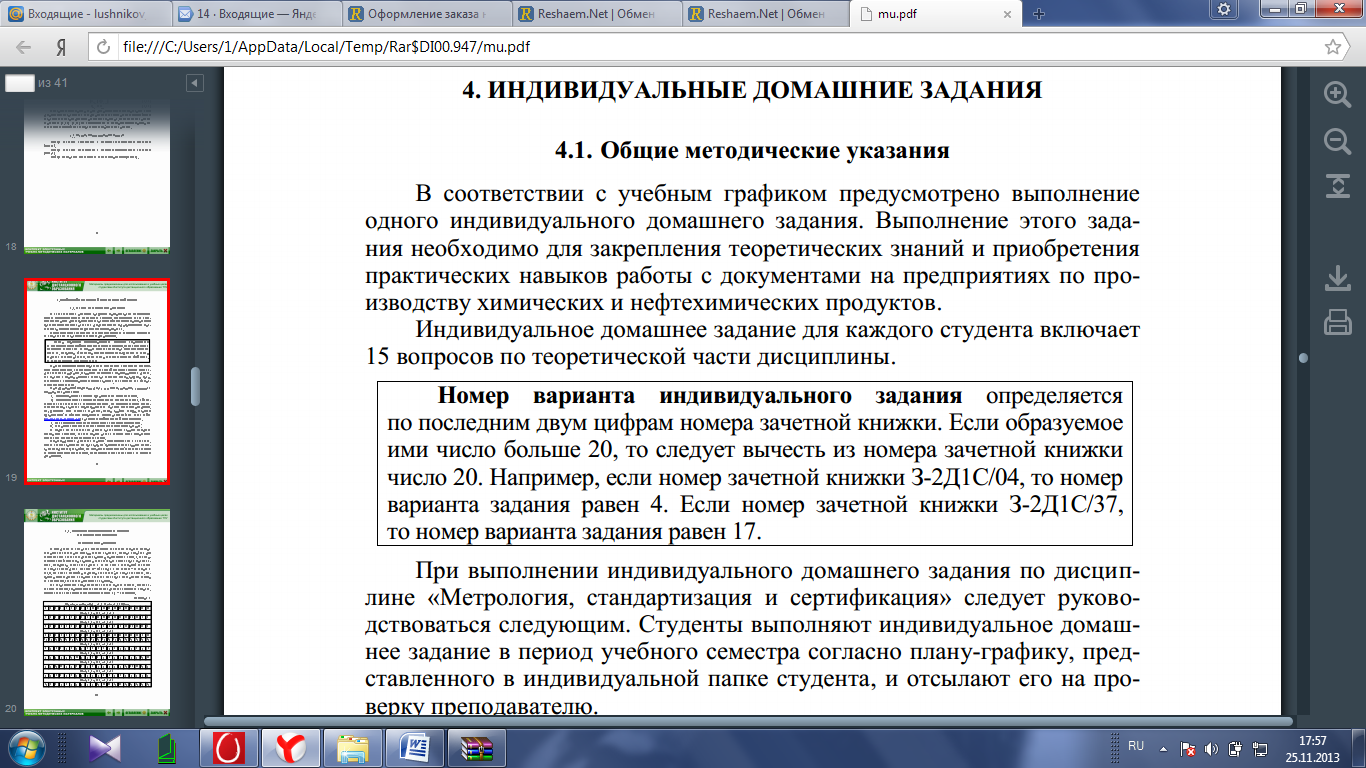 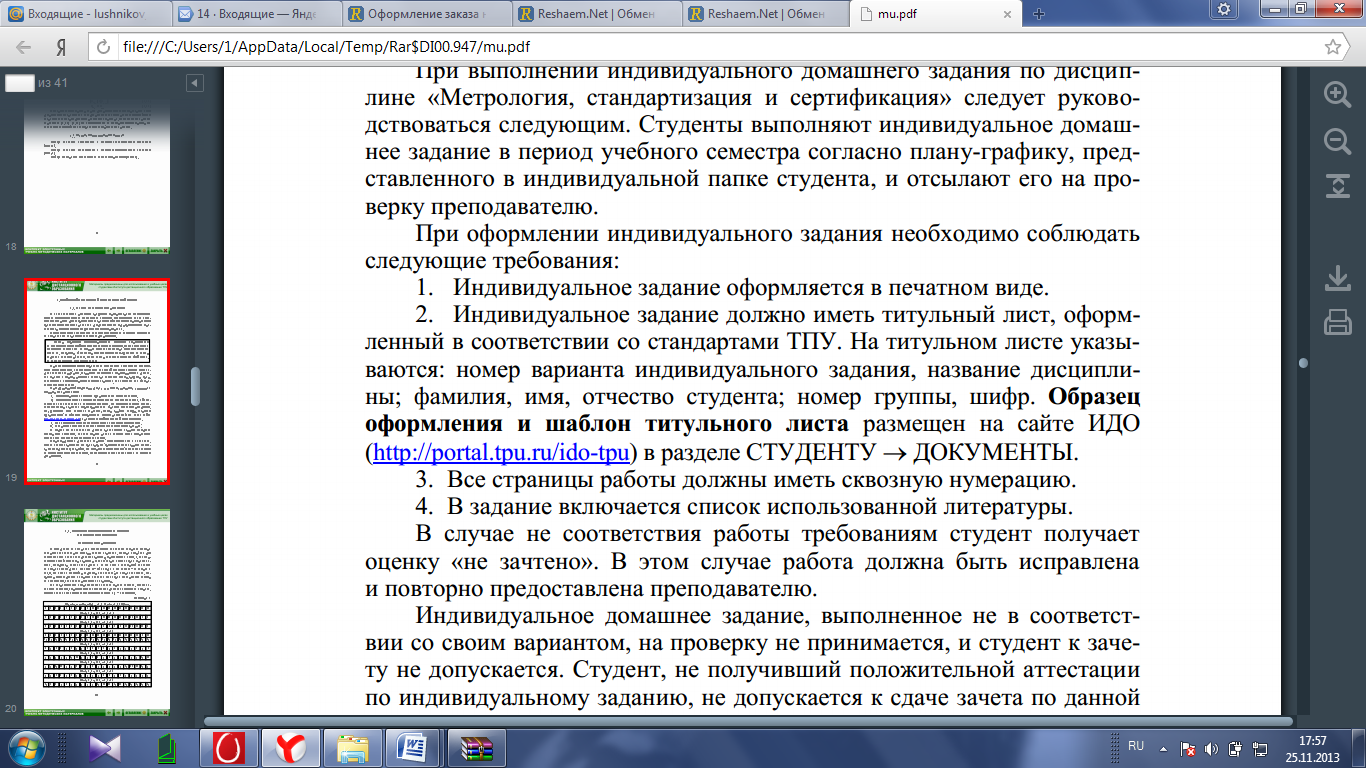 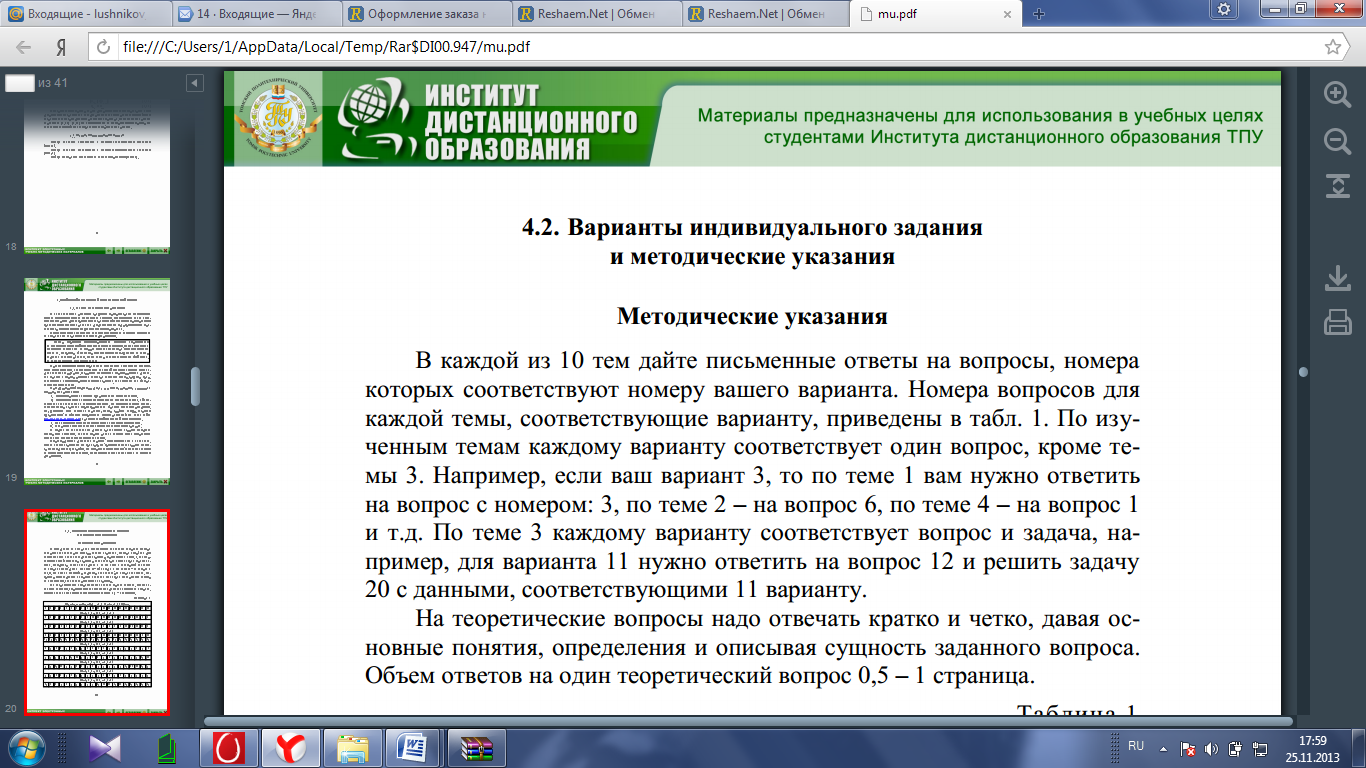  Пишу темы и свой вариант. Варинт171 вопрос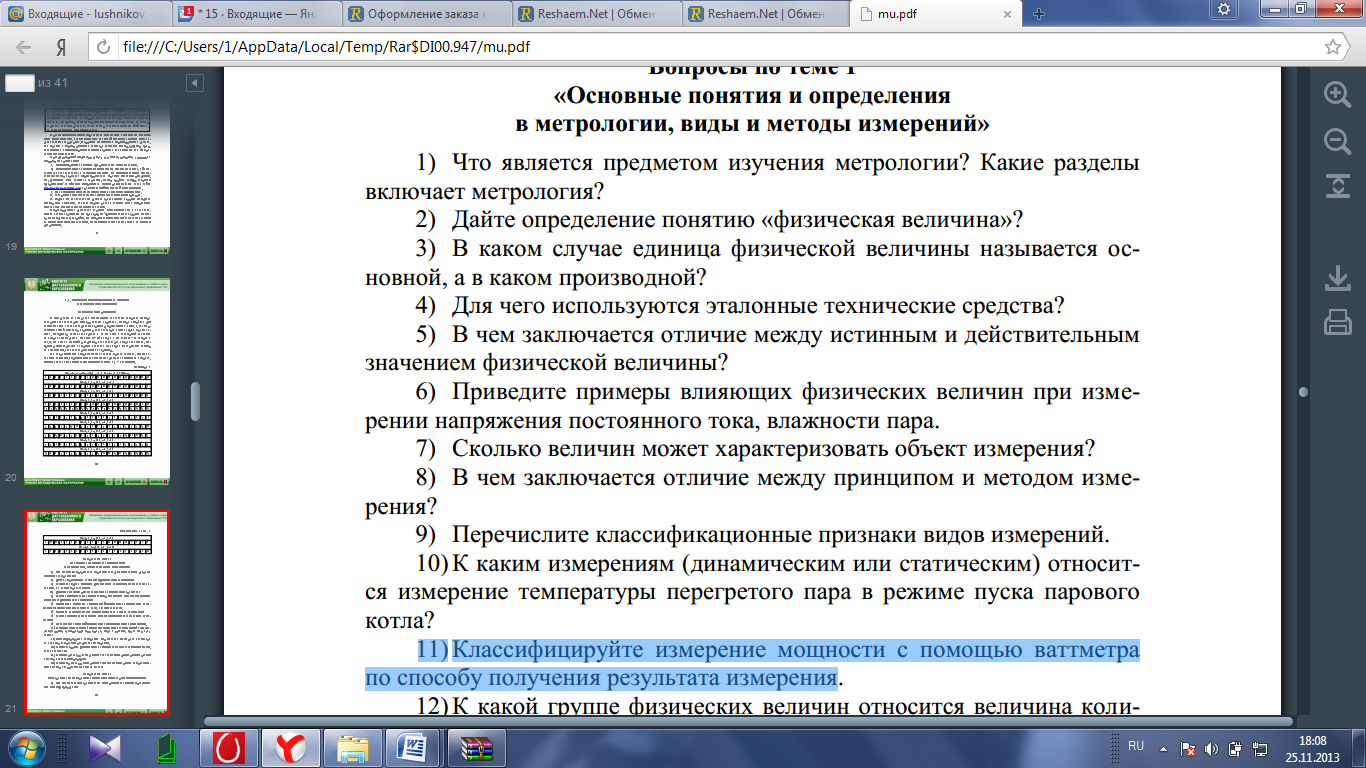 2 вопрос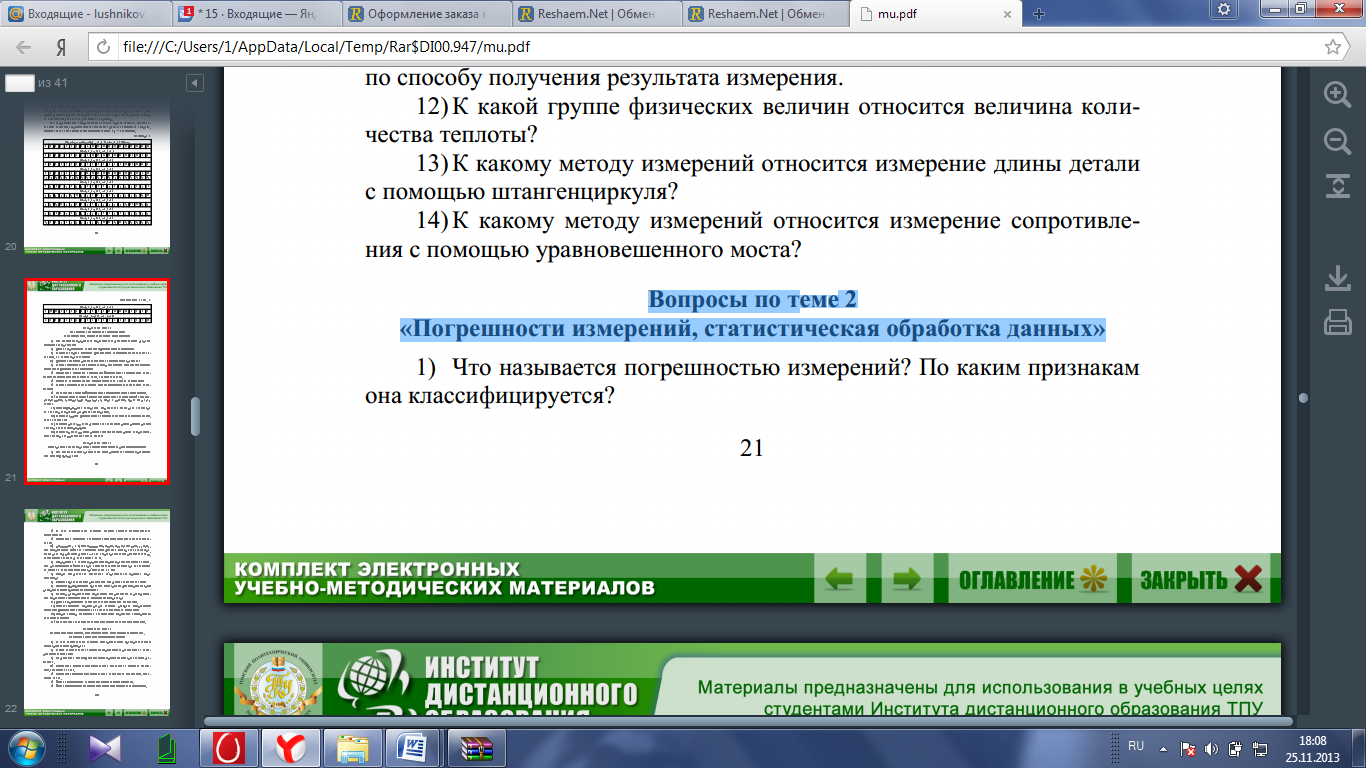 11)Какая величина характеризует степень разброса полученных значений физической величины от ее действительного значения?Вопрос3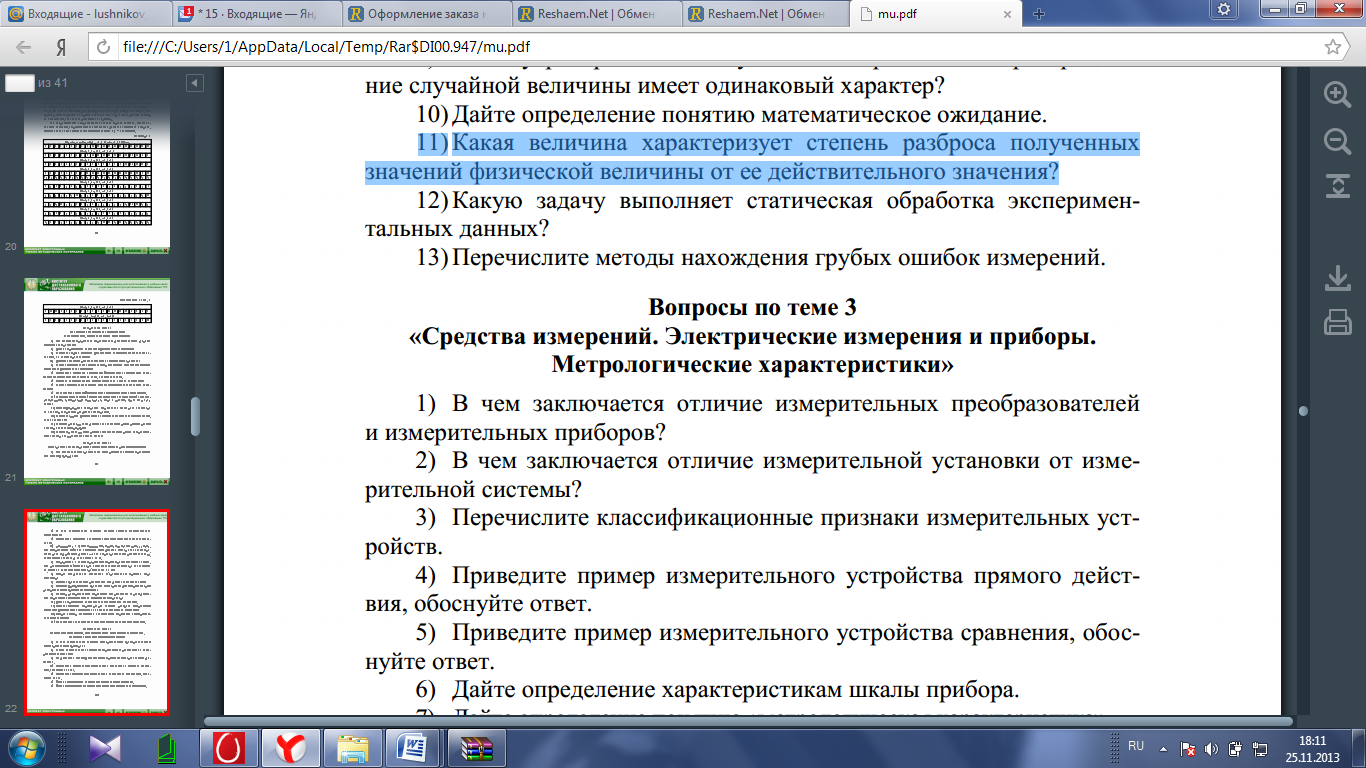 Вопросы 18, 20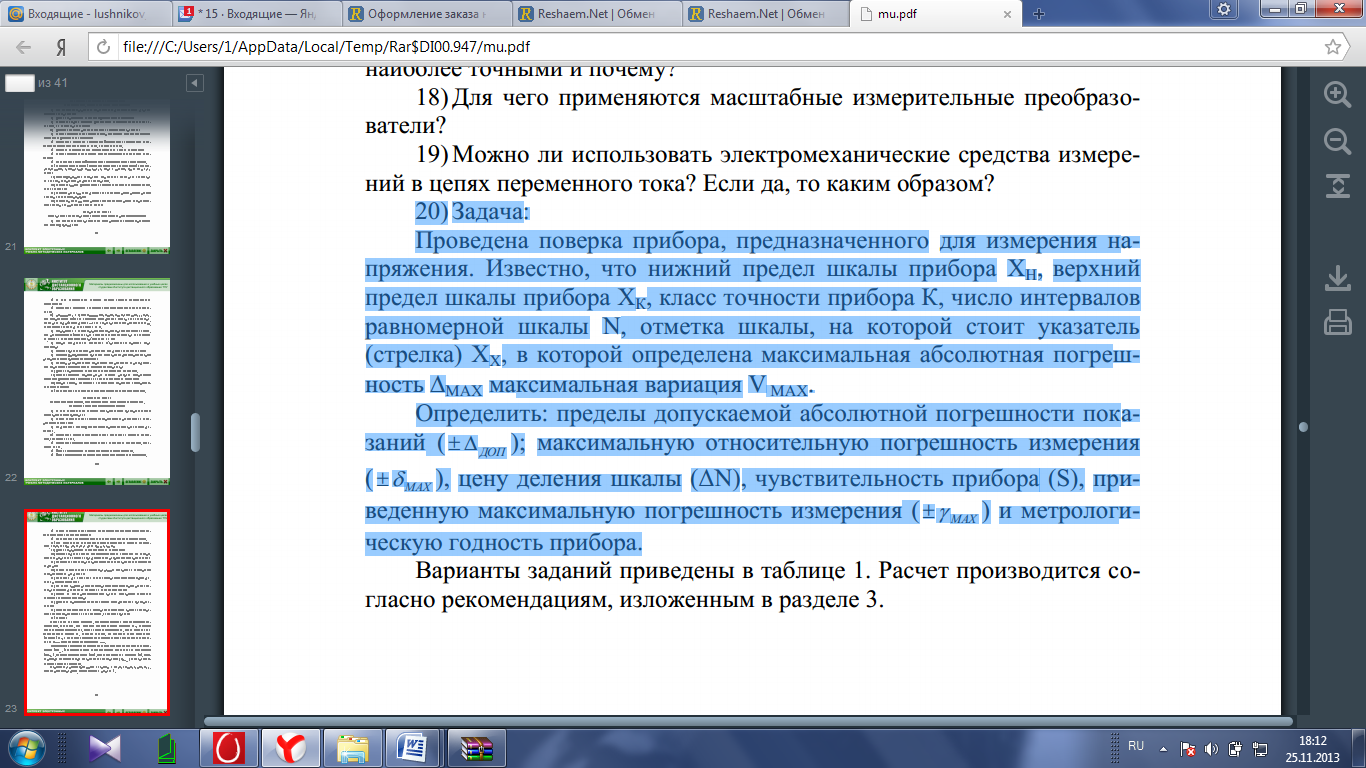 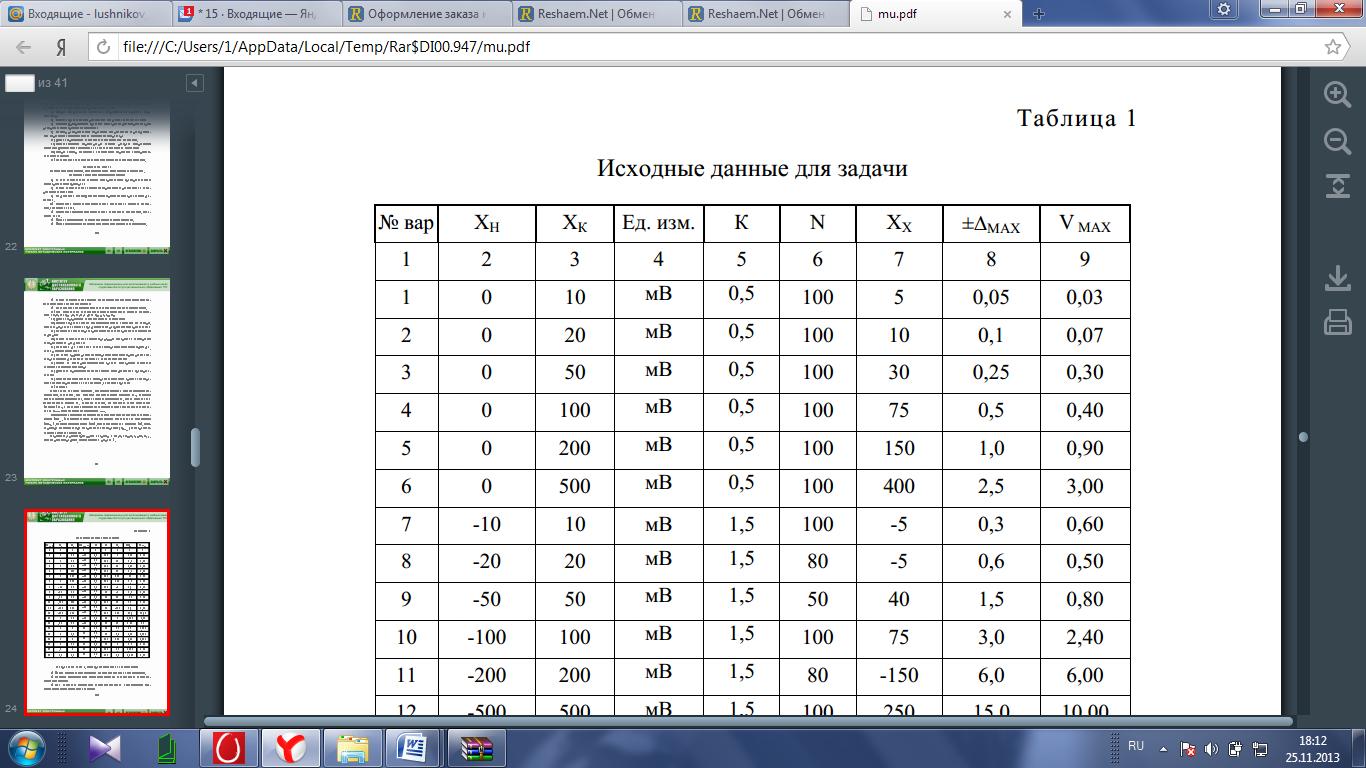 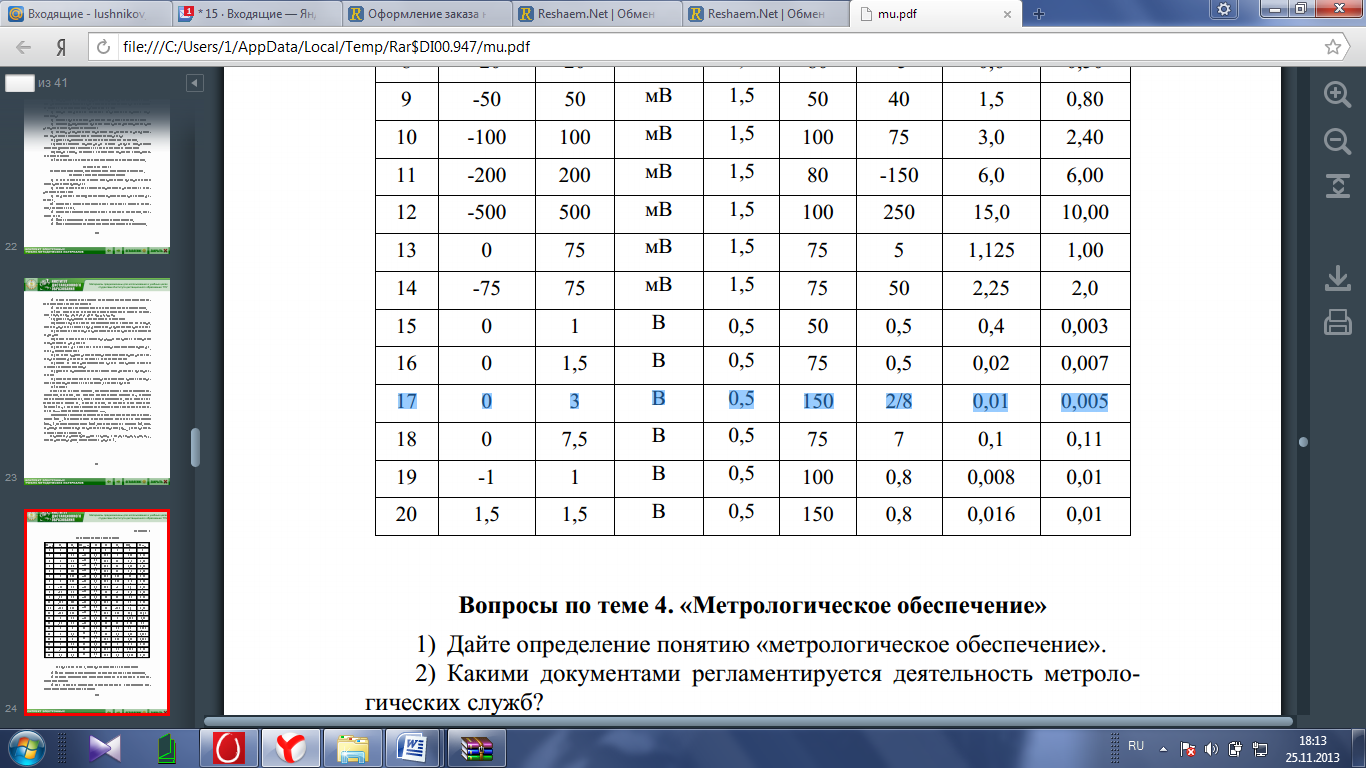 Вопрос4 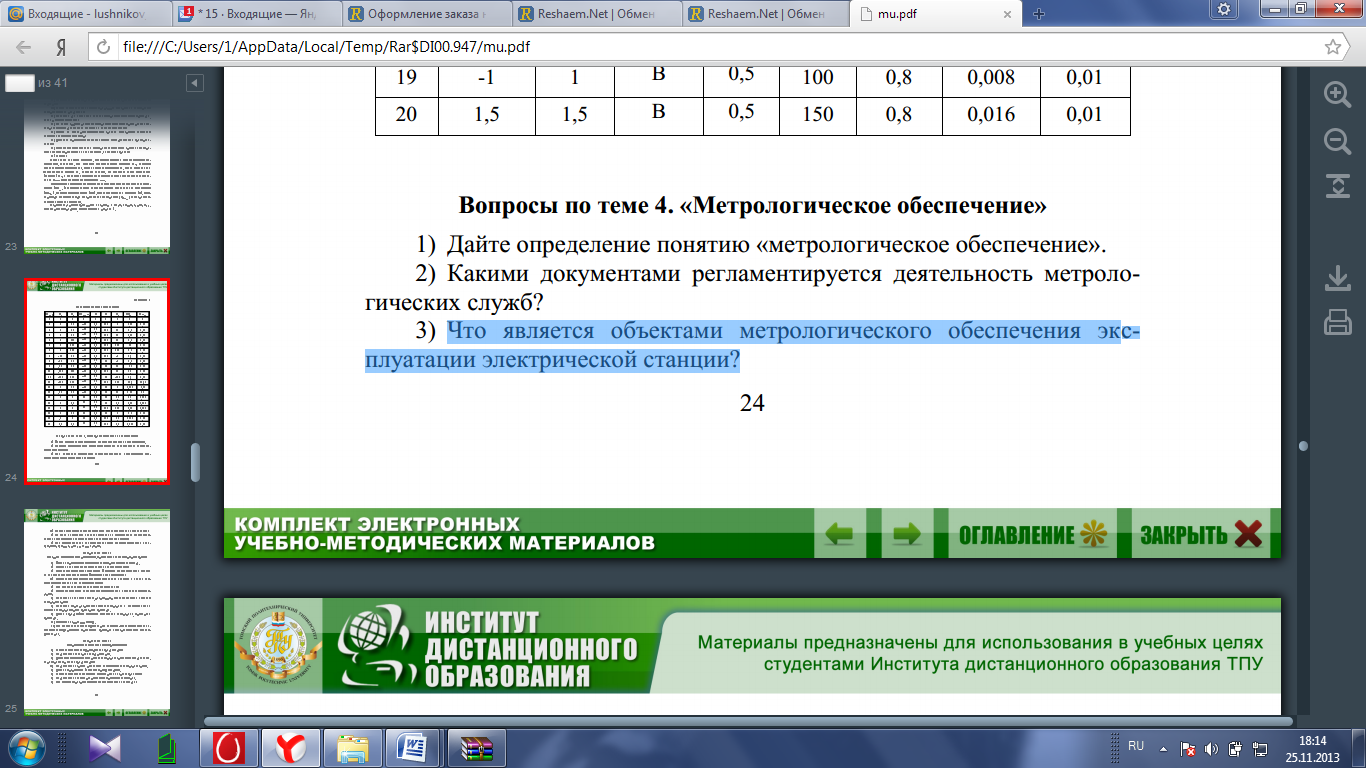 Вопрос 5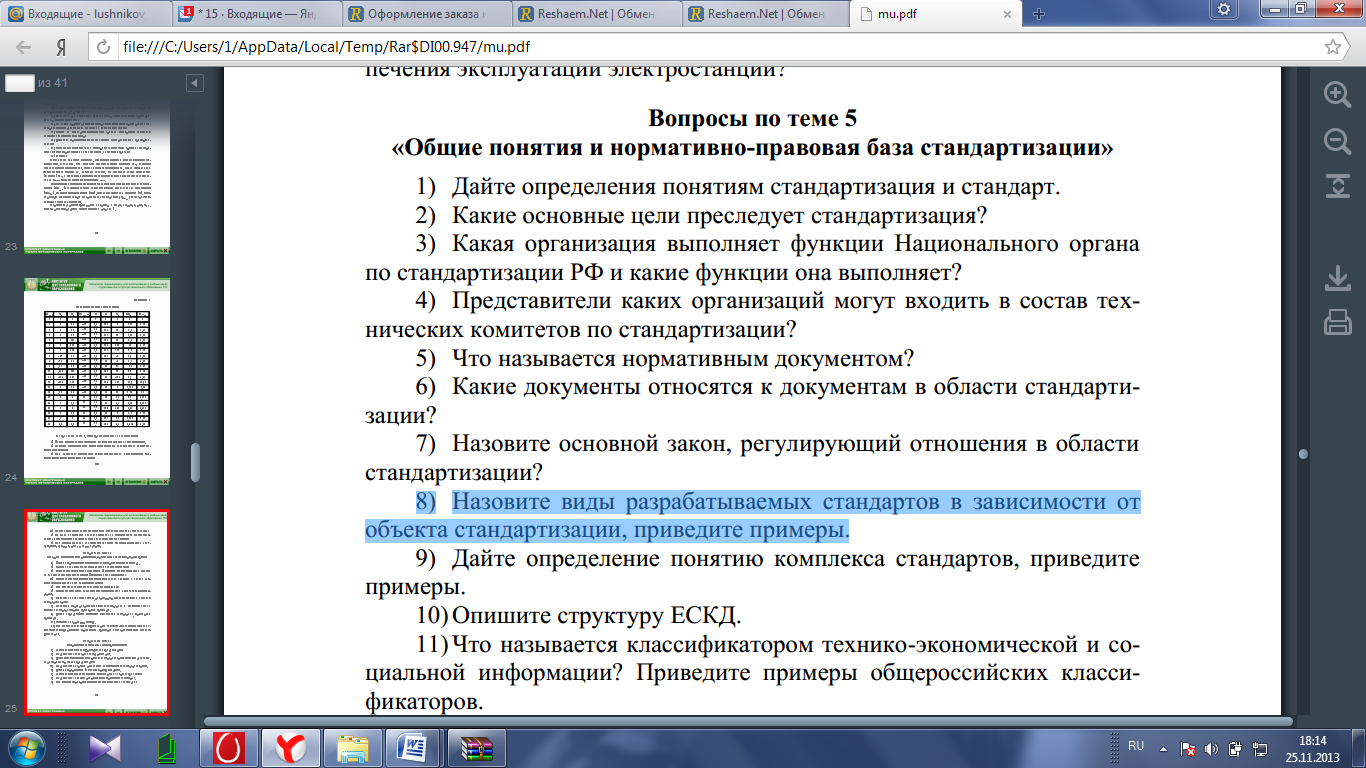 Вопрос 6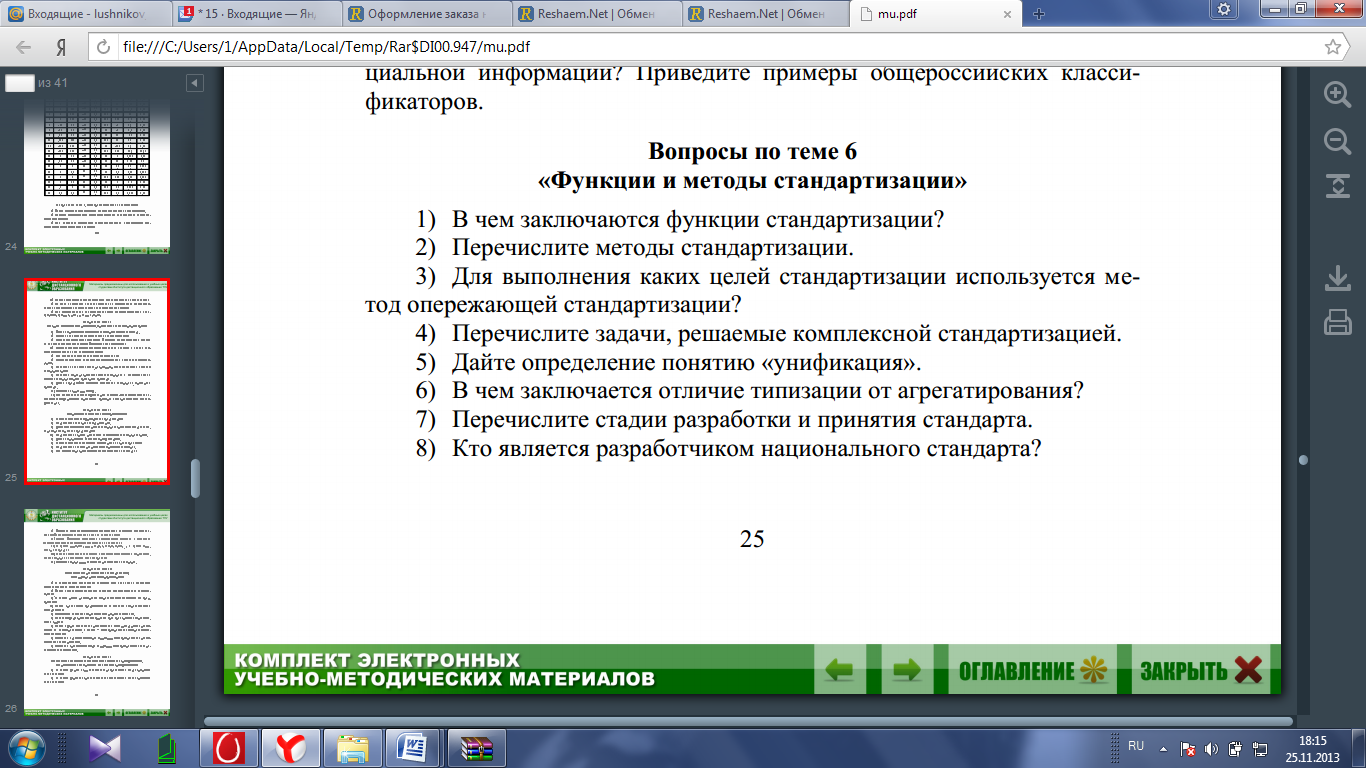 Вопрос 7  задача 6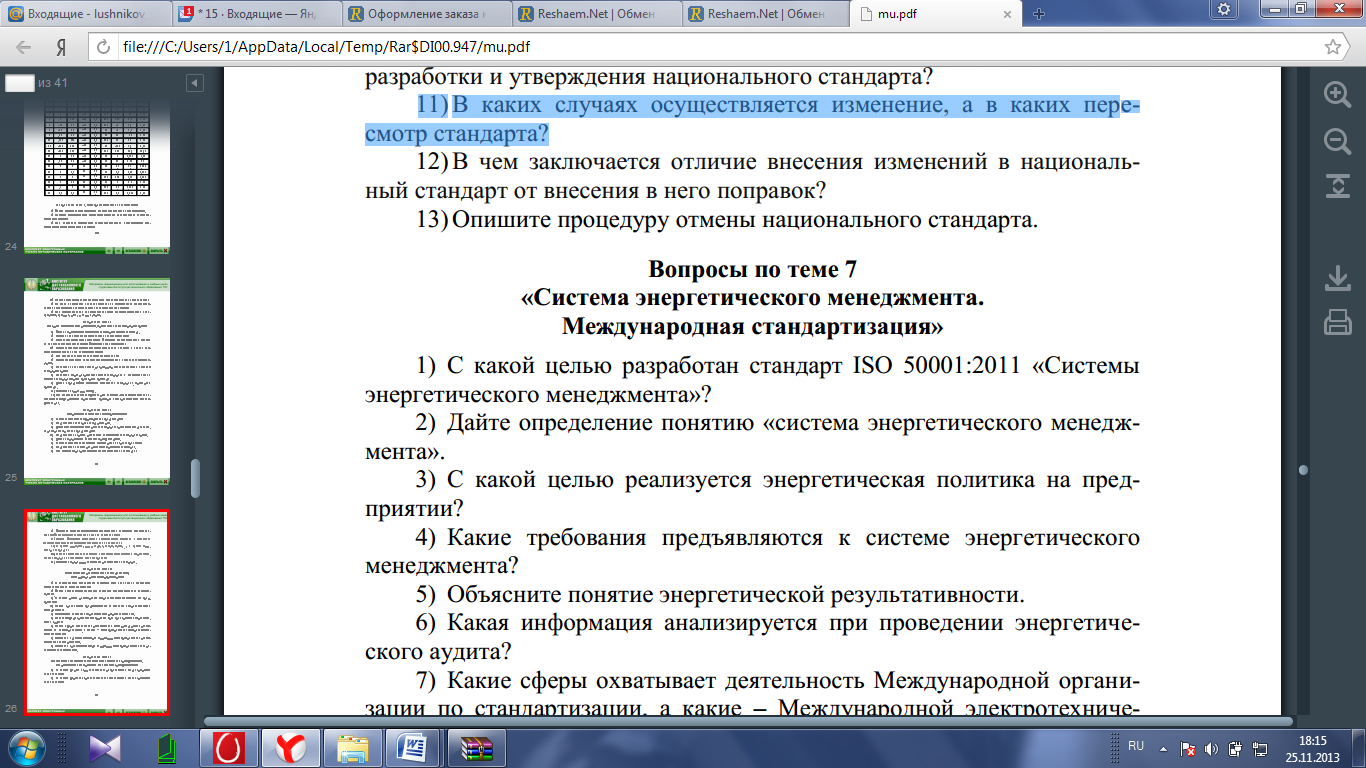 Вопрос 8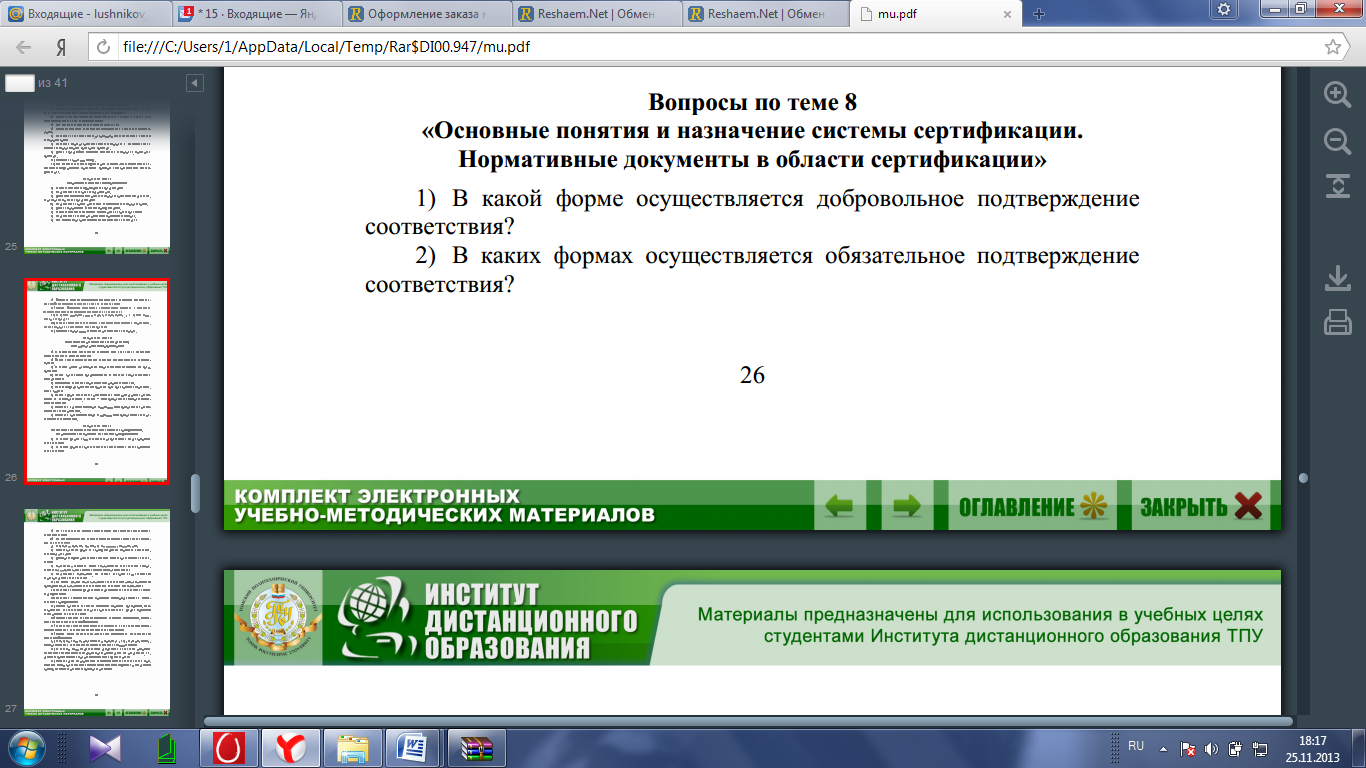 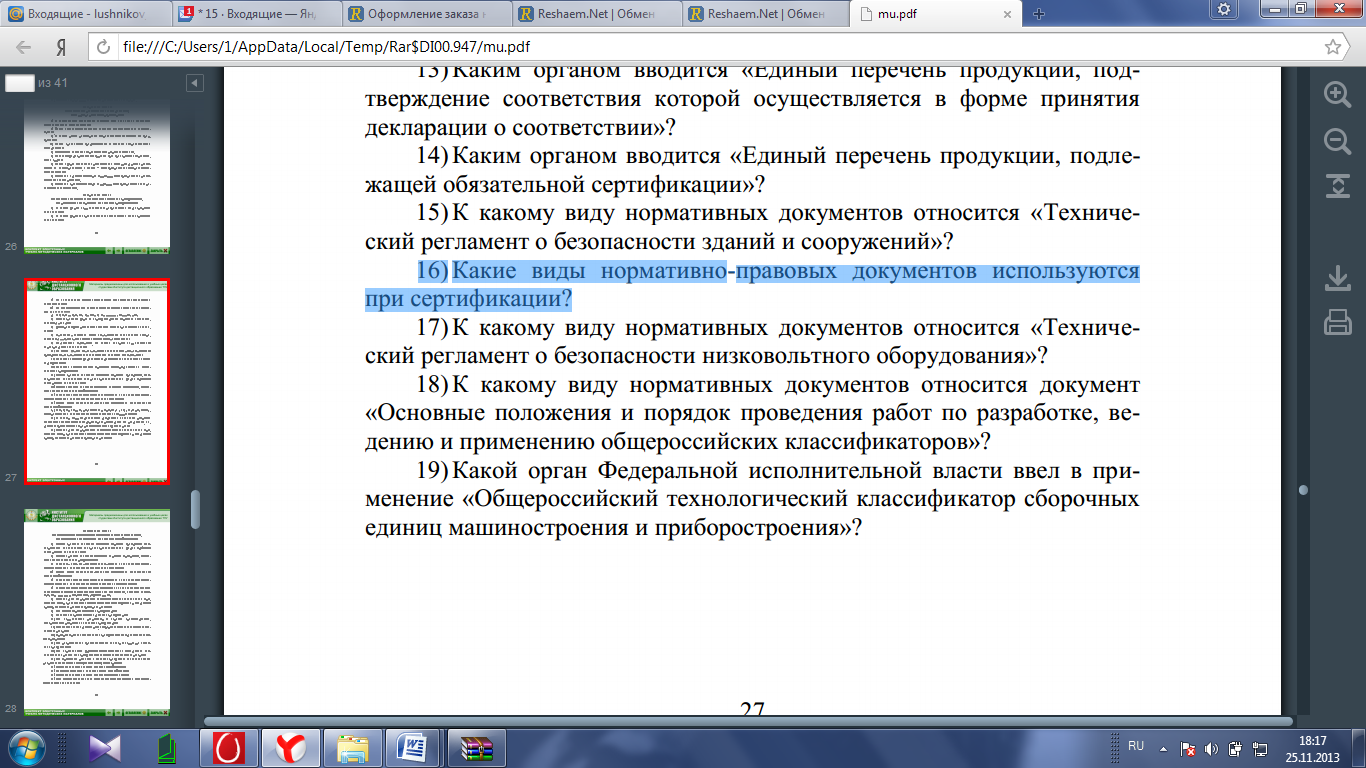 Вопрос9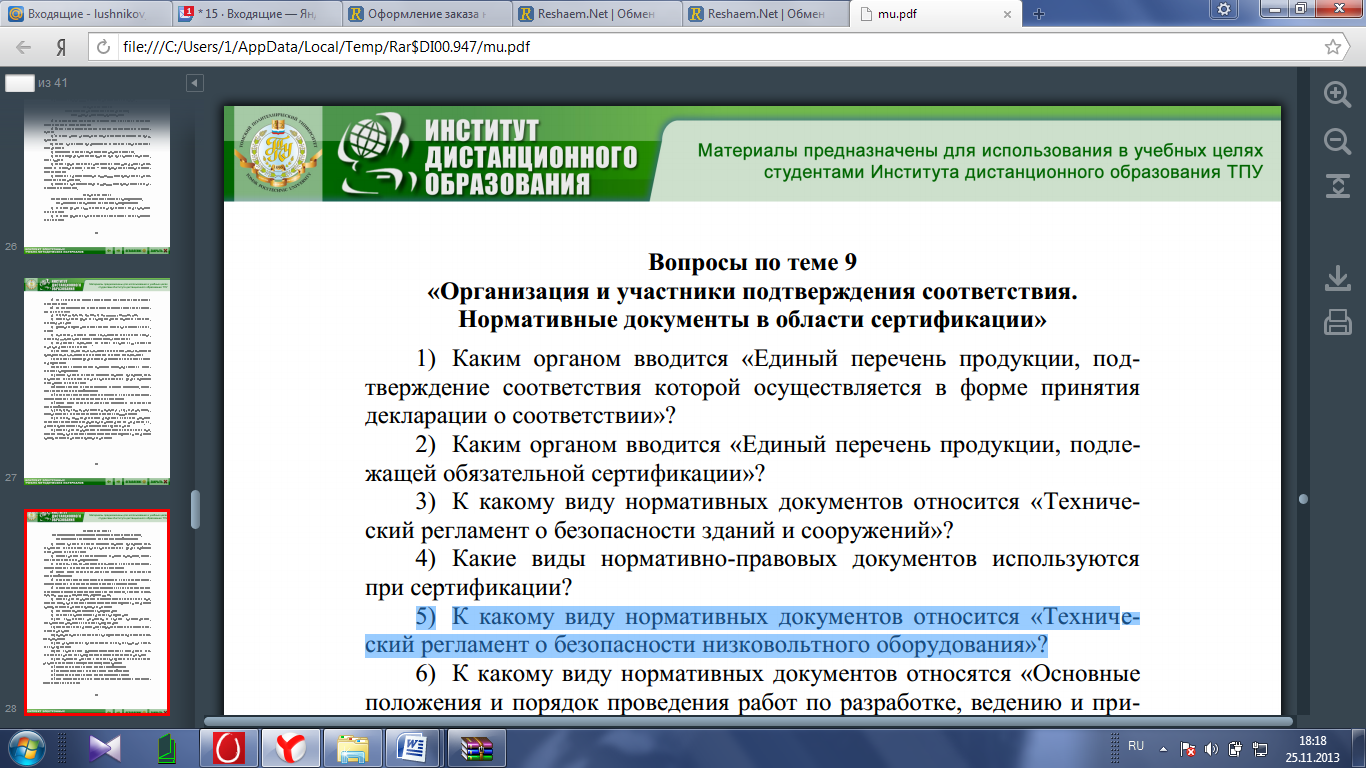 Вопрос 10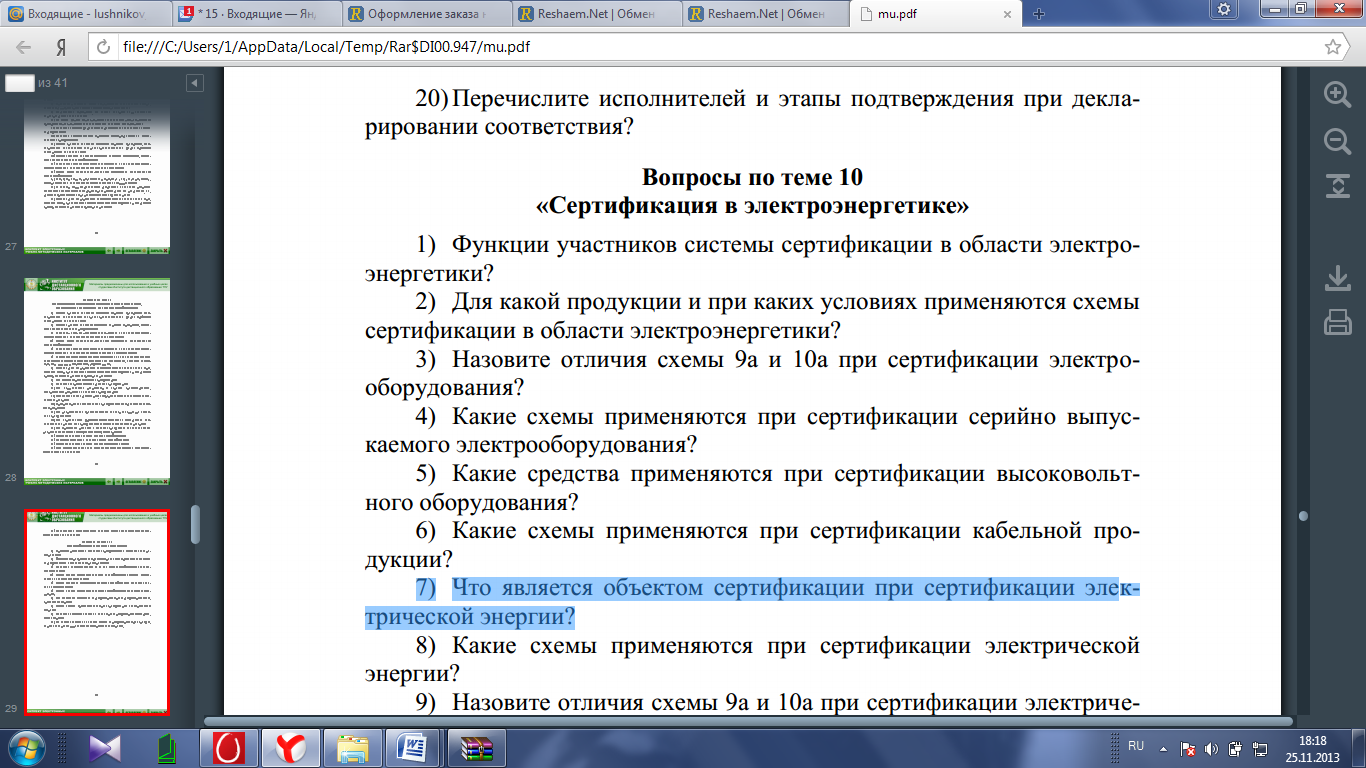 Все что выделено голубым и не выделенно а указано, это делать получаеться 11 вопросов. 